C390M 水蒸气透过率测试系统本产品基于红外法水分分析传感器的测试原理， 参照 ISO 15106-2/ASTM F1249 标准设计制造，为中、高水蒸气阻隔性材料提供宽范围、高效率的水蒸气透过率检测试验。拥有专利的一体式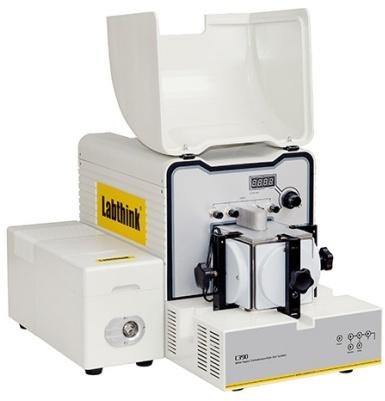 3 个测试腔，高精度传感器，内置专用计算机控制系统，提供精确的温度、湿度、流量的调节与控制，具有极高的测试灵敏度和重复性。适用于食品、药品、医疗器械、日用化学、光伏电子等领域的薄膜、片材、纸张、包装件及相关材料的水蒸气透过性能测试。产品特点注 3独创传感器核心技术Labthink 新一代水蒸气分析传感器，由 Labthink 全球研发中心自主研制，凝聚了中美传感器技术领域的顶尖科技成果，掌握传感器行业核心技术，精度和稳定性达到世界先进水平；成熟工艺锻造最优产品30 年经验，使 Labthink 拥有成熟且可靠的水蒸气渗透检测仪器制造技术。细节精雕细琢，设计不断完善， 性能不断提升，为用户呈现了“设计最优、材料最优、性能最优、传感器最优”的高端阻隔系列产品。洞悉标准打造世界最全产品线Labthink 准确掌握各类水蒸气透过检测方法的特点和差异，针对重量测试法 ASTM E96/GB 1037、红外传感器法 ISO 15106-2/ASTM F1249、电解传感器法 ISO15106-3、湿度传感器法 ISO15106-1/ASTME398 四大类测试方法打造了数款久经市场检验的成熟产品，形成了全球范围内最为全面的水蒸气透过率检测仪器产品线。懂你所需倾我所有Labthink 致力于为客户提供最适合的产品。无论您寻求科学溯源方法还是商业应用方法，无论应用于科学研究还是品控检测，我们都可以为您匹配最合适的产品，C390M 就是这精心组合的系列产品之一。精确调节测试气体的流量、湿度、温度注 3预热时间短，测试条件能够更快到达设定要求不需要添加液体冷却剂、催化剂或特殊气体混合物专家测试模式和快速测试模式，满足不同应用场景和阻隔材料的测试要求提供系统校准用参考膜核心传感器等重要部件有多重自我保护功能不需要外配计算机，内置专用计算机系统包装件测试功能测试原理将预先处理好的试样夹紧于测试腔之间，具有稳定相对湿度的氮气在薄膜的一侧流动，干燥氮气在薄膜的另一侧流动；由于湿度差的存在，水蒸气会从高湿侧穿过薄膜扩散到低湿侧；在低湿侧，透过的水蒸气被流动的干燥氮气携带至红外水分传感器，不同的水蒸气浓度产生不同的光信号，通过分析计算得出浓度数值，进而计算试样的水蒸气透过率。对于包装件而言，干燥氮气则在包装件内流动，包装件外侧处于高湿状态。参照标准注 3ISO 15106-2、ASTM F1249、GB/T 26253、JIS K7129、YBB00092003-2015测试应用注 3技术参数表 1：测试参数注 1表 2：技术规格注 1：表中各项参数是在 Labthink 实验室、由专业操作人员，依据相关实验室环境标准的要求和条件测量得出。注 2：DataShieldTM 数据盾系统提供安全可靠的数据应用支持，该系统可被多台 Labthink 产品共用，请根据使用情况另外购买。注 3：所述产品功能和参照标准均以“技术参数”“表 1：测试参数”中的具体标注为准。Labthink 始终致力于产品性能和功能的创新及改进，基于该原因，产品技术规格亦会相应改变。上述情况恕不另行通知。本公司保留修改权与最终解释权。薄膜各种塑料薄膜、塑料复合薄膜、纸塑复合膜、共挤膜、镀铝膜、铝箔复合膜、玻纤铝箔纸复合膜等膜状材料的水蒸气透过率测试。片材PP 片、PVC 片、PVDC 片、金属箔片、橡胶片、硅片等片状材料的水蒸气透过率测试。基础应用纸张、纸板及其复合材料纸板及其复合材料 烟包镀铝纸、纸铝塑复合片材等纸张、纸板的水蒸气透过率测试。包装件酒瓶、可乐瓶、花生油桶、利乐包装、真空包装袋、三片罐、化妆品包装、牙膏软管、果冻杯、酸奶杯等塑料、橡胶、纸、纸塑复合、玻璃、金属材质的瓶、袋、罐、盒、桶的水蒸气透过率测试。包装件封盖各种包装件封盖的水蒸气透过性能测试。液晶显示屏液晶显示屏及相关膜片的水蒸气透过性能测试。太阳能背板太阳能背板及相关材料的的水蒸气透过性能测试。管材PPR 管等各种材料管子的水蒸气透过性能测试。扩展应用医药泡罩医药泡罩整体水蒸气透过性能测试。无菌护创膜、医用膏药贴剂无菌护创膜、医用膏药贴剂等的水蒸气透过性能测试。电池外壳电池外壳的水蒸气透过性能测试。参数\型号C390M测试范围g/(m2•d) (标准)g/(pkg•d)(包装件)0.05~400.00025~0.2分辨率g/(m2•d)0.001重复性g/(m2•d)0.05 或 2%取大者测试温度℃10~55±0.2测试湿度RH5%～90%±1%,100%包装件测试(最大 3L)可选扩展功能DataShieldTM 数据盾注 2GMP 计算机系统要求可选可选CFR21 Part11可选测试腔3 套样品尺寸108mm×108mm样品厚度≤3mm标准测试面积50cm2载气规格99.999%高纯氮气（气源用户自备）气源压力≥0.28MPa/40.6psi接口尺寸1/8 英寸金属管